土研暨國震中心－實體IP申請表Civil Engineering Research Building &National Center for Research on Earthquake EngineeringStatic IP Address Application Form簽准後請交予土研613室李昆霖先生After filling out the form, please hand it in to your advisor to request for approval and then submit it to Mr. KunLin LI at CERB 613.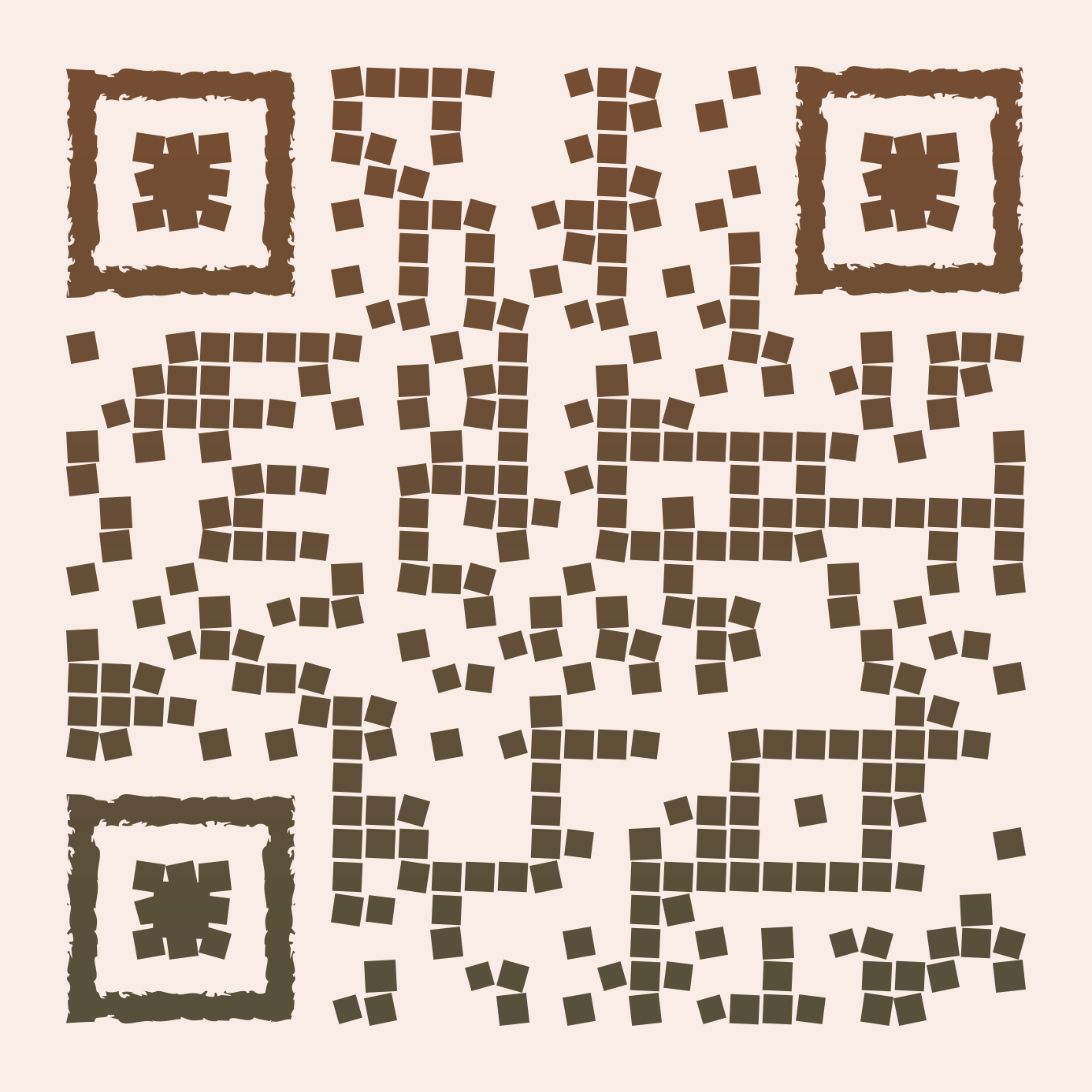 註：	虛擬IP請填寫線上申請表https://tinyurl.com/yc7wpb5sNote:	For dynamic IP, please fill in the online application form姓名Name學號Student ID學號Student ID指導教授Advisor指導教授Advisor系級Year連絡電話Tel研究室房號Research Room Number電子郵件E-mail電子郵件E-mail電子郵件E-mail使用之網卡號碼MAC Address使用之網卡號碼MAC Address使用之網卡號碼MAC Address用途 (IP usage)請註明使用之設備 (Please specify the type of equipment used by this set of IP address.)用途 (IP usage)請註明使用之設備 (Please specify the type of equipment used by this set of IP address.)用途 (IP usage)請註明使用之設備 (Please specify the type of equipment used by this set of IP address.)用途 (IP usage)請註明使用之設備 (Please specify the type of equipment used by this set of IP address.)用途 (IP usage)請註明使用之設備 (Please specify the type of equipment used by this set of IP address.)用途 (IP usage)請註明使用之設備 (Please specify the type of equipment used by this set of IP address.)用途 (IP usage)請註明使用之設備 (Please specify the type of equipment used by this set of IP address.)□ 同意	□ 不同意Approved／Rejected□ 同意	□ 不同意Approved／Rejected簽核：指導教授Assessed by：Advisor 簽核：指導教授Assessed by：Advisor 簽核：指導教授Assessed by：Advisor 